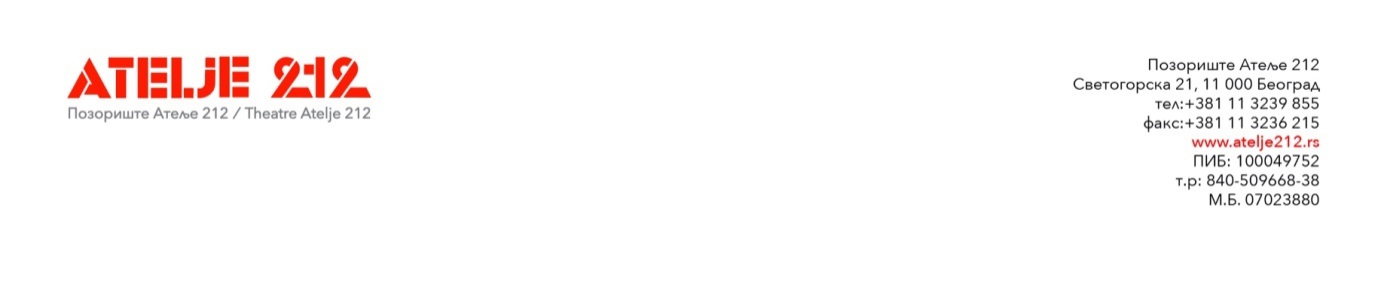 На основу  члана  27.став 1.тачка 3.Закона о јавним набавкама  („Службени гласник РС“број 91/2019), члана 52.Правилника о набавкама Позоришта Атеље 212/Планирању набавки,спровођењу поступака и праћењу извршења уговора о набавкама, дел.број 2007.од 21.07.2020.године  достављамо                                          ПОЗИВ ЗА ПОДНОШЕЊЕ  ПОНУДАПозивамо Вас да доставите понуду за набавку   услуге – Набавка услуга обезбеђења.Набавка се спроводи у складу са чланом члан 27.став 1.тачка 3.Закона о јавним набавкама („Службени гласник РС“број 91/2019)  -  набавка друштвених и других посебних услуга.Назив наручиоца:Позориште Атеље 212Адреса наручиоца:Светогорска 2111 000 БеоградПредмет набавке:Набавка услугаНабавка услуга обезбеђењаОзнака из општег речника набавке: 79710000  – услуге обезбеђења.Рок за достављање понуде:  18.10.2022.године  до 12,00 чПонуде се сматрају  благовременим уколико су  примљене од стране наручиоца до 18.10.2022.године  до 12,00 ч.Понуде које наручилац није примио у року одређеном за подношење понуда, сматраће се неблаговременим.Неблаговремене понуде наручилац ће по окончању поступка отварања вратити неотворене понуђачу, са назнаком да су поднете неблаговремено.Начин  подношења  понуде:Понуђач подноси понуду електронским путем на мејл: javnenabavke@atelje212.rs   илилично, препорученом пошиљком на адресу:Позориште Атеље 212  Светогорска 2111 000 БеоградСа назнаком: Понуде за набавку: Набавка услуга обезбеђења, НЕ ОТВАРАТИНаручилац додељује уговор економски најповољнијој понуди коју је одредио на основу критеријума: Цене  Елемент критеријума - ценаОсоба за контакт:Славица Срзентић , телефон: 062 111 90 80Начин преузимања документације, односно интернет страница где је доступнаИнтернет страница наручиоца:www.atelje212.rs